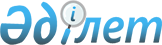 Об утверждении минимальных требований к типовым договорам по вмененному страхованиюПостановление Правления Агентства Республики Казахстан по регулированию и развитию финансового рынка от 12 сентября 2022 года № 59. Зарегистрировано в Министерстве юстиции Республики Казахстан 19 сентября 2022 года № 29688.
      В соответствии с пунктом 7 статьи 6 Закона Республики Казахстан "О страховой деятельности" Правление Агентства Республики Казахстан по регулированию и развитию финансового рынка ПОСТАНОВЛЯЕТ:
      1. Утвердить прилагаемые минимальные требования к типовым договорам по вмененному страхованию. 
      2. Департаменту страхового рынка и актуарных расчетов в установленном законодательством Республики Казахстан порядке обеспечить:
      1) совместно с Юридическим департаментом государственную регистрацию настоящего постановления в Министерстве юстиции Республики Казахстан;
      2) размещение настоящего постановления на официальном интернет-ресурсе Агентства Республики Казахстан по регулированию и развитию финансового рынка после его официального опубликования; 
      3) в течение десяти рабочих дней после государственной регистрации настоящего постановления представление в Юридический департамент сведений об исполнении мероприятия, предусмотренного подпунктом 2) настоящего пункта.
      3. Контроль за исполнением настоящего постановления возложить на курирующего заместителя Председателя Агентства Республики Казахстан по регулированию и развитию финансового рынка.
      4. Настоящее постановление вводится в действие по истечении десяти календарных дней после дня его первого официального опубликования. Минимальные требования к типовым договорам по вмененному страхованию
      1. Настоящие минимальные требования к типовым договорам по вмененному страхованию (далее – Требования) разработаны в соответствии с пунктом 7 статьи 6 Закона Республики Казахстан "О страховой деятельности" (далее – Закон) и определяют минимальные требования к содержанию типовых договоров по вмененному страхованию.
      2. Договор по вмененному страхованию разрабатывается в пределах одного или нескольких классов страхования с учетом требований, установленных законодательством Республики Казахстан, и не является отдельным классом страхования. 
      3. Договор по вмененному страхованию заключается только со страховой организацией (далее – страховщик), имеющей лицензию на осуществление класса страхования, в рамках которого осуществляется вмененное страхование. 
      4. Страхователями по договору по вмененному страхованию являются юридические лица независимо от организационно-правовой формы и индивидуальные предприниматели, зарегистрированные в установленном порядке, а также физические лица.
      5. Договор по вмененному страхованию содержит сведения об объекте страхования, которым могут являться не противоречащие законодательству Республики Казахстан имущественные интересы страхователя (ответственного лица), связанные с:
      причинением вреда жизни и здоровью граждан в результате несчастных случаев и иных событий, заболеваний;
      владением, пользованием и распоряжением имуществом;
      обязанностью возместить вред, причиненный третьим лицам, в том числе в результате неисполнения, ненадлежащего исполнения обязательства;
      иные имущественные интересы страхователя (ответственного лица), предусмотренные законами Республики Казахстан.
      6. Договор по вмененному страхованию предусматривает наличие у страхователя страхового интереса и не выступает в качестве безусловной гарантии обеспечения исполнения обязательств.
      7. Договор по вмененному страхованию содержит сведения о страховом случае – событии, с наступлением которого договор страхования предусматривает осуществление страховой выплаты.
      Страховыми случаями по договору по вмененному страхованию являются одно или несколько событий:
      причинение страхователем (ответственным лицом) вреда жизни, здоровью, имуществу (имущественным правам) третьих лиц при осуществлении деятельности, указанной в договоре страхования;
      наступление гражданско-правовой ответственности страхователя по возмещению вреда, причиненного имущественным интересам третьих лиц в результате ненадлежащего исполнения профессиональных обязанностей;
      иные события, предусмотренные законами Республики Казахстан.
      8. В договоре по вмененному страхованию гражданско-правовой ответственности, в том числе профессиональной ответственности, предусматривается условие о том, что факт наступления страхового случая устанавливается решением суда или по соглашению сторон.
      9. Страховая сумма или лимит ответственности страховщика устанавливается в договоре по вмененному страхованию по соглашению между страховщиком и страхователем при заключении договора страхования с учетом размера возможного ущерба принимаемых на страхование рисков. 
      Если законодательством Республики Казахстан по определенным видам профессиональной деятельности установлен минимальный размер лимита ответственности по договору страхования гражданско-правовой ответственности за причинение вреда, то лимит ответственности по договору страхования не может быть менее суммы, установленной законодательством Республики Казахстан.
      10. Договором вмененного страхования устанавливаются пределы ответственности страховщика (страховые суммы) в пределах общей страховой суммы по договору страхования, а именно:
      страховая сумма по одному страховому случаю при причинении вреда жизни, здоровью, имуществу третьих лиц;
      страховая сумма на каждого потерпевшего при причинении вреда жизни, здоровью каждого потерпевшего;
      страховая сумма на каждого потерпевшего при причинении вреда имуществу третьего лица.
      11. Сумма страховой премии, порядок и сроки ее уплаты указываются в договоре страхования. Страховая премия рассчитывается исходя из установленного договором лимита ответственности и страхового тарифа.
      12. Порядок и условия осуществления страховой выплаты, исчерпывающий перечень документов для страховой выплаты указываются в договоре страхования. Перечень документов, подтверждающих факт наступления страхового случая, определяется договором по вмененному страхованию по характерам возможных страховых случаев.
      13. Договор по вмененному страхованию предусматривает случаи полного либо частичного отказа в страховой выплате в соответствии со статьей 839 Гражданского кодекса Республики Казахстан.
      14. Договор по вмененному страхованию предусматривает условие о переходе к страховщику, осуществившему страховую выплату, в пределах выплаченной им суммы права обратного требования к страхователю, либо лицу, ответственному за убытки.
					© 2012. РГП на ПХВ «Институт законодательства и правовой информации Республики Казахстан» Министерства юстиции Республики Казахстан
				
      Председатель АгентстваРеспублики Казахстанпо регулированиюи развитию финансового рынка

М. Абылкасымова
Приложение к постановлению
Правления Агентства
Республики Казахстан
по регулированию и развитию
финансового рынка
от 12 сентября 2022 года № 59